385438, а. Ходзь, ул. Краснооктябрьская, 104, Кошехабльский район, Республика Адыгеятел.факс: 8(87770) 9-67-40E-mail: Xodzinskoe@mail.ru; сайт:  adm-hodz.ruПОСТАНОВЛЕНИЕГлавы муниципального образования от «29» октября 2018 года                          № 54                                    аул Ходзь                       О внесении изменений в постановление от 16.11.2017г. №30 «Об утверждении административного регламента предоставления муниципальной услуги «Выдача порубочного билета на вырубку (снос) зеленых насаждений и (или) разрешения на пересадку зеленых насаждений на территории МО «Ходзинское сельское поселение»(далее –Постановление)В соответствии с Федеральным законом от 27.07.2010 N 210-ФЗ «Об организации предоставления государственных и муниципальных услуг Администрация МО «Ходзинское сельское поселение» и на основании антикоррупционной экспертизы Комитета Республики Адыгея по взаимодействию с органами местного самоуправления, П О С Т А Н О В Л Я Ю :Внести изменения  в постановления Главы  муниципального образования «Ходзинское сельское поселение» от 16.11.2017г. №30 «Об утверждении административного регламента предоставления муниципальной услуги «Выдача порубочного билета на вырубку (снос) зеленых насаждений и (или) разрешения на пересадку зеленых насаждений на территории МО «Ходзинское сельское поселение» (далее – Постановление)В преамбуле постановления, В соответствии с Указом Президента Российской Федерации от 23 июля 2003 года N 824 «О мерах по проведению административной реформы в 2003-2004 годах», Распоряжением Правительства Российской Федерации от 25 октября 2005 года N 1789-р «О концепции административной реформы в Российской Федерации в 2006-2010 годах и плана мероприятий по проведению административной реформы в Российской Федерации в 2006-2010 годах»,     заменить,  В соответствии с Федеральным законом от 27.07.2010 N 210-ФЗ «Об организации предоставления государственных и муниципальных услуг Администрации МО «Ходзинское сельское поселение»Разместить, настоящее постановление в сети «Интернет» на официальном сайте (www.adm-hodz.ru) и на информационном  стенде в администрации муниципального образования «Ходзинское  сельское поселение».       Настоящее постановление вступает в силу со дня его подписания. Глава муниципального образования                              «Ходзинское сельское поселение»                                        Р.М.Тлостнаков               РЕСПУБЛИКА АДЫГЕЯМУНИЦИПАЛЬНОЕ ОБРАЗОВАНИЕ«ХОДЗИНСКОЕ СЕЛЬСКОЕ ПОСЕЛЕНИЕ»385438 а. Ходзь, ул. Краснотябрьская , 104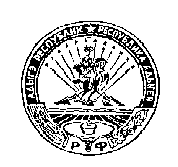                             АДЫГЭ РЕСПУБЛИКМУНИЦИПАЛЬНЭ  ГЪЭПСЫКIЭ ЗИIЭ «ФЭДЗ  КЪОДЖЭ ПСЭУПI»385438 къ. Фэдз,Краснооктябрьска иур №104